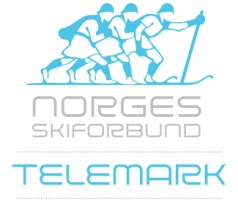 Tilstede:			Medlemmer av telemarkskomiteen:Birger Goberg (BG), Rolf Bryn (BR), Martin Bartnes (MB), Ingrid Kjølseth (IK), Per Olav Tangen (POT), Thea Smedheim Lunde (TSL).Sportssjef Martin Gjøra (MG), Lars Ove W Berge (LOB)Forfall:			Referent:			RBDato/tidspunkt:		Mandag 03.04  kl 14:00Sted:			Ullevål Tema:			TK-møte nr. 9 2016-2018_______________________________________________________________________________________Kommentarer til referat fra forrige møteIngen kommentarer.Kort status ansvarsområderØkonomi/Administrasjon (BG/MG)IK kontaktet Stig Ambø for å få kontakt med kretsene. Folk er generelt sent ute med å registrere, så det kan ta litt tid før tallene kommer inn. Skal se på renn som er utenfor terminlistene for å fange opp de som ikke er med. Diskusjon knyttet til hvem som er aktive og ikke. Frist for klubbene er 30. april, men kretsansatt kan registrere senere.Økonomi. Kan se ut som om vi har brukt 50’ mer enn budsjett, men dette vil justere seg inn. Det er en del inntekter som ikke har kommet inn, dette følges opp rett over påske. Liten eller ingen påvirkning fra TK på hva som er budsjettert. Det bør være en diskusjon rundt hva vi skal bruk penger på, prioriteringer m.m. Forslag at det legges frem en mer detaljert oversikt på neste TK-møte av budsjett pr prosjekt.Markedsarbeid (MG/POT)(MG)Prosjekt rettet mot TV i startgropenHar vært i kontakt med alle leverandører. Rottefella og Tendenser er ok. Gresvik er ikke lette å få i tale. Kontaktperson svarer ikke på henvendelser. Ubekreftet møteavtale 21. april.(POT)Avtale med Scott for å kjøpe støvler til redusert pris. Kan også bestille barnestørrelser. Blir ikke produsert uten at det bestilles.Gjesting Sport er også interessert i å være en telemark-butikk. Holder til på Alnabru.Også møte med Fjellsport (nettbutikken). (BG)Morten Nordli skal hjelp oss med en presentasjon som vi kan ha med ut til eventuelle samarbeidspartnere. MB tar kontakt med Morten N om randonee-delen av presentasjonen.Har fått lov til å presentere oss hos Finn.no.Det er naturlig å tenke randonee og telemark som ett produkt. Kompetanseutvikling (MG) Mangler 1,5 moduler for å ferdigstille T1, og da er T1 og T2 ferdig for telemark. Randonee er straks ferdig med T1.Samling på Lemonsjøen for utviklingsavdelingen og kretsansatte. Hvordan få med kretsapparatet for telemark og randonee. Utfordret kretsansatte i å etablere komiteer i alle kretsene. Ser bra ut i Troms, Sogn og Sør-Trøndelag.(MB)Snakket litt om felles samling på Lemonsjøen med bakketelemark, fjelltelemark og randonee-renn. Mulighet i månedsskifte jan/feb.Breddeidrett (MG/LOB)Eliteidrett (MG)Politikk/Internasjonalt arbeid (BG)Jevnlig kontakt med Aiken. Li har vært i Oslo flere ganger. Interessert i mye i tillegg til telemark (hopp, turrenn bl.a.).Interessant å arrangere et telemarkkrenn i Kina. Arbeider mot OL-komiteen for å få telemark som demonstrasjonsidrett. Knytte til at telemark er en forlengelse av kinas egen skihistorie.Jobbe videre med å konkretisere hvordan vi praktisk gjennomfører et renn i WC, for eksempel sponsing slik at utøverne bor gratis.BG tar dette opp på neste FIS-møte for å få backing derfra. Morten Nordli er involvert for å lage en presentasjon. Trenger både aksept og midler fra FIS Telemark.Randonee (MB)5 utøvere til VM. Flere topp 15 plasseringer individuelt og 13. plass på lagkonkurransen for herrer senior. Noen hadde årsbest i presentasjon, mens andre var litt under forventet. Lars Erik Skjervheim har prestert bra i Pierra Menta, Frankrike og Adamello, Italia som begge er en del av WC og er lagkonkurranser. I Pierra Menta gikk han sammen med en fra Slovenia og ble nr 6, mens i Adamello gikk han sammen med en fra Italia og ble nr 4.Ca 50 på start i NM.T1-kurs på Juvas i juni.Samarbeid InterSport går bra. Har brukt Malene til ulike aktiviteter, f eks samling i Sogndal. Aktivitet mot Statoil gjennom langrenn. Tilføre randoneekunnskap. Vurdert som for kostbart. Randonee ønsker flere øvelser med NM-status. Skistyret bestemmer hva som kan betegnes som NM.  Bør sende søknad så raskt som mulig.Evalueringsprosessen startet, venter på tilbakemeldinger.Randonee har et stort potensiale for vekst, og det må derfor satses mer enn det gjør i dag. Det må invisteres, og det er behov for en som kan jobbe dedikert med å utvikle sporten (klubbmiljø og skirenn, m.m.). BG sjekke om det går an å ta med seg randonee på skistyremøte for å presentere sporten og potensialet.Møter angående randonee i alpinanlegg.WC Hurdal (POT)Sak 16 – 2016-2018	Evaluering av sesongen (RB)Evaluering av sesongen 2016/2017.Identifisering av tiltak for kommende periode og neste sesongSe eget dokumentSak 17 - 2016-2018 Vårmøte (BG)9.-11. juni, Skandic Airport Hotel, Gardermoen.TK-møte fredag kveld, med start fagmøte lørdag kl 0900. 1250,- pr person pr dag, samt leie av møterom.Sende ut informasjon til kretsrepresentanten og be om innspill til saker. TK tar et telefonmøte for å fordele oppgaver basert på dette, samt avgjørelse i samarbeidssaken som skal opp i skistyret.EventueltIngen saker.Neste TK-møte Torsdag 11. mai kl 20:00, telefonmøte.